Superintendent’s Memo #242-18
COMMONWEALTH of VIRGINIA 
Department of Education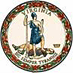 DATE: September 7, 2018	TO: Division SuperintendentsFROM: James F. Lane, Superintendent of Public InstructionSUBJECT: Showcase PreK in VA Pilot ProgramIntroductionIn 2014, Virginia received a federal Preschool Development Grant (PDG) to improve access to high-quality preschool opportunities in high-need communities across the Commonwealth in a program known as VPI Plus (VPI+). The participating 13 VPI+ divisions have focused on a number of high-quality system improvements, including the implementation of an evidence-based curriculum, coaching models, family engagement efforts, and more.Pilot Program OverviewThis pilot program, known as Showcase PreK in VA, is a unique opportunity for selected VPI+ programs to share promising practices in a particular learning focus area and to foster collaborative learning networks across the Commonwealth.This is not about “perfection,” it’s about reflection–creating the opportunity for educators and leaders to engage meaningfully around a promising practice in the same time and space–a logistical challenge that is a real rarity, especially in early childhood.  It’s about acknowledging that often, in getting educators together, “the answer is in the room.”Visitors to a Showcase day can expect:A day of interactive professional development experiences (including guided tours and hands-on activities) so they can know, see, do, and reflect on promising practices.To hear from program leaders and early childhood teachers about steps they’ve taken to implement and refine practices and conditions that help at-risk students thrive.Time to plan for implementing relevant elements in their own home programs.Access to curated artifacts and resources to clarify practices and provide support for implementation.Who might benefit?Intended visiting audiences include early childhood teachers in public and private settings, principals, elementary directors, curriculum and instruction leaders, special education directors, school superintendents, policy makers, and other community stakeholders.Visitor expectationsIn addition to attending a Showcase event prepared to engage and connect with other early childhood professionals, we will ask visitors to:Plan to provide feedback on the experience via surveys and possibly interviews;Create a short reflective product following the visit, capturing their learning takeaways, that can be used and shared by the Virginia Department of Education (VDOE) and its VPI+ partners.  Details to follow, but minimal time commitment (less than 30 minutes).Registration processSpace is limited and slots are filled on a first-come, first-serve basis until all participant spaces are filled.   Note that each visit is a stand-alone opportunity, not a cumulative training.  Thus register for one date, as content and activities will be repeated three times.  Please register for no more than 2 events, so we can accommodate the maximum number of visitors.  Waitlists will also be formed once slots are full.  While each person must register separately, we invite school, division, community-based, and cross-sector teams to coordinate and attend a common event together. To see all options for Showcase visits and to register, view the Showcase PreK in VA Visit Dates for 2018-2019 schedule.MealsBreakfast and lunch will be provided to visitors.Travel ExpensesSchool divisions are encouraged to cover participants’ travel expenses (e.g., mileage, lodging if applicable) based on state travel rates.  The VDOE will not provide reimbursement for participants’ travel expenses.ContactQuestions regarding the registration process, waitlists, and cancellations should be directed to Laura Heath, Administrative Support for VPI+, via email at Laura.Heath@doe.virginia.gov or by telephone at (804) 225-3717. Questions regarding the pilot program should be directed to Dr. Laura Kassner, VPI+ State Coordinator, via email at Laura.Kassner@doe.virginia.gov or by telephone at (804) 225-3394.JFL/LK/lh